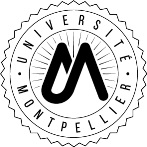 	NOM : …………………………………………………………. Prénom  : ……………………………………………….Formation : ……………………………………………………………………………………………………………………	1ere inscriptionLISTE DES PIECES A FOURNIR POUR UNE INSCRIPTION ADMINISTRATIVE ANNEE UNIVERSITAIRE 2022-2023A tout moment les originaux des pièces mentionnées ci-dessous pourraient être demandées.Tout dossier incomplet sera refusé et retourné à l’étudiant. L’inscription sera effective uniquement après le paiement et la délivrance de la carte d’étudiant.Ce document est à joindre obligatoirement aux pièces demandéesRESERVE AL’ADMINISTRATIONRESERVE AL’ADMINISTRATION1ere inscriptionLISTE DES PIECES A FOURNIR POUR UNE INSCRIPTION ADMINISTRATIVE ANNEE UNIVERSITAIRE 2022-2023A tout moment les originaux des pièces mentionnées ci-dessous pourraient être demandées.Tout dossier incomplet sera refusé et retourné à l’étudiant. L’inscription sera effective uniquement après le paiement et la délivrance de la carte d’étudiant.Ce document est à joindre obligatoirement aux pièces demandéesPiècesfourniesPièces manquantesPIECES ADMINISTRATIVES :Passeport + visa ou le titre de séjour pour les étudiants déjà inscrits en FranceDéclaration sur l’honneur (formulaire à télécharger)Attestation nominative CVECUne attestation d’assurance responsabilité civile en cours de validité au nom de l’étudiant(e) ou une attestation d’assurance scolaire/extra-scolaire pour l’année universitaire 2022-2023 1 photo d'identité récente (format jpeg, jpg uniquement)PIECES PEDAGOGIQUES :Diplôme du Bac (ou son équivalent) accompagné d’une traduction assermentée si le document n’est pas rédigé en FrançaisPour les autres niveaux d’études :  le dernier diplôme obtenu accompagné d’une traduction assermentée si le document n’est pas rédigé en FrançaisSi vous êtes admis(e) via eCandidat, la décision d’admissionSi vous êtes admis(e) via Etudes en France – Campus France, l’attestation d’admission Les étudiants inscrits dans un établissement Français en 2021/2022: les résultats de l’annéePAIEMENT/SITUATION D’EXONERATION DE PLEIN DROIT :Titre de paiement : soit chèque (Français) à l’ordre de l’Agent comptable de l’UM, soit carte bancaire Visa ou MasterCardSi vous êtes boursier(e) Campus France, l’attestation de la bourse